Derbyshire Netball		Yardley League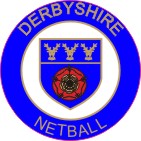 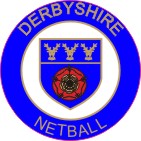 www.derbyshirenetball.co.uk		www.yardleynetballleague.co.ukThe League commences on Tuesday 20th September 2016, with a tournament for the Junior non-competitive section, to ensure teams are entered in the appropriate section.The Junior Competition and Senior Section matches will start on 27th September 2016.Fixtures will be distributed via e-mail, with matches for 27th September being advised prior to the 20th September for Seniors and the Competitive Junior section, and as soon as possible after 20th September for the Grassroots Junior Section.All matches will be played on Tuesday evenings at three different venues;Chellaston School, between 7.05pm and 9.50pmDa Vinci School (St Andrew’s View, Chaddesden), between 6.10pm and 9.30pmWoodlands School (Allestree), between 6.15pm and 9.45pm.All teams will be expected to provide an umpire for all matches. Umpires should be qualified where possible, but unqualified umpires will be allowed, provided they have attended a course (including the Youth Umpiring Award course) and will be mentored (if appropriate) by a qualified umpire.Match fees will be £17.00 per match for Senior divisions and £15 for Junior divisions. Correct as of July 21st 2016 - if venues increase costs before September 2016 this will be revised.As with previous Leagues, the experienced umpires are there to help both teams learn the rules and improve their match play where possible. The umpires will ensure that results are not drastically affected because of their guidance.If you have players wishing to umpire on behalf of the league, then please contact Mary Yardley.All teams must be Members of England Netball through Derbyshire Netball. Entry Fees - Entry Fee will be £20 for Seniors and £10 for Juniors.League Deposit – Each team is required to pay a refundable deposit of £30 per team. This deposit will be carried forward each year and returned to teams that do not default when they leave the league. New Teams should pay this with their Entry fee.Please return the attached slip with your £20.00/£10.00 entry fee and deposit (unless you sent a deposit for the season 2015/16 or before), before 26th August 2016 to:-Mary Yardley36 Chevin Road, Derby, DE1 3EX.Tel: 01332 344422Email: maryy49@tiscali.co.ukDerbyshire Netball		Yardley League www.derbyshirenetball.co.uk		www.yardleynetballleague.co.ukYardley League Entry Form - ChecklistHave you completed all details required on the form?If you are a new team, have you included a cheque for each team for £50.00 or £40.00 for Juniors made payable to Derbyshire Netball or are you doing a bank transfer?If you were in the league last season have you included a cheque for £20.00 entry fee for each senior team or £10.00 for each junior team made payable to Derbyshire Netball or are you doing a bank transfer?If bank transfer, the bank details are:Account Name:		Derbyshire NetballSort Code:			09-01-55Account Number:		41557807Have you made a note of the date of meeting when fixtures will be distributed?Please do not return the page of information as you will need it for your records.Remember to indicate the suggested Division for the junior teams you are entering, so that we can put them in a division that is most appropriate to them, especially if you are new to the league or have changed the players within a team. Please carefully read the guidance notes with regard to the above on the entry form. Please remember to send in your Registration form and England Netball affiliation list, with signatures, by 25th October 2016. Failure to do so may result in loss of deposits.Derbyshire Netball		Yardley League www.derbyshirenetball.co.uk		www.yardleynetballleague.co.ukYardley League - Entry FormTeam Name:	         _____________________________________Section entering: 	Senior        Junior         Suggested Division (Juniors only): ___________________________Guidance  - the following age bands are recommended for the above: Division 3 – Years 7 & 8 only; Division 2 – Years 7, 8, 9 & 10; Division 1 – Years 9, 10 & 11Club Name: 		____________________________________   Membership No:	_________________Secretary:		_____________________________________  Address:          	_____________________________________			_____________________________________Post Code:		__________________Telephone:       	___________________    Mobile: ___________________Email:  		_______________________________Second Contact Name and Tel No:NAME:	__________________      Telephone:________________ Mobile:_____________NOMINATED UMPIRE        ____________________   Level:  (e.g. C Award)   ___________Please note that an umpire can only be nominated for one team in the league.JUNIOR TEAMS: (See Rule 4.6), name(s) of designated team coach(es)/manager(s) who will be in attendance during matches are : ______________________________________________________________________________________________________We agree to abide by the rules and code of conduct.   Signed : _____________________________________________ Team Manager/CoachEntry fee with deposit – £50/£40		Payable by Cheque (enclosed) / Will do bank transferEntry fee only – £20/£10					(delete as applicable)Form to be returned to: Mary Yardley, 36 Chevin Road, Derby DE1 3EX on or before the 26th August 2016Late entries will not be acceptedContact details will be distributed to all clubs.If any contact details change after 20th September 2016 please inform Mary